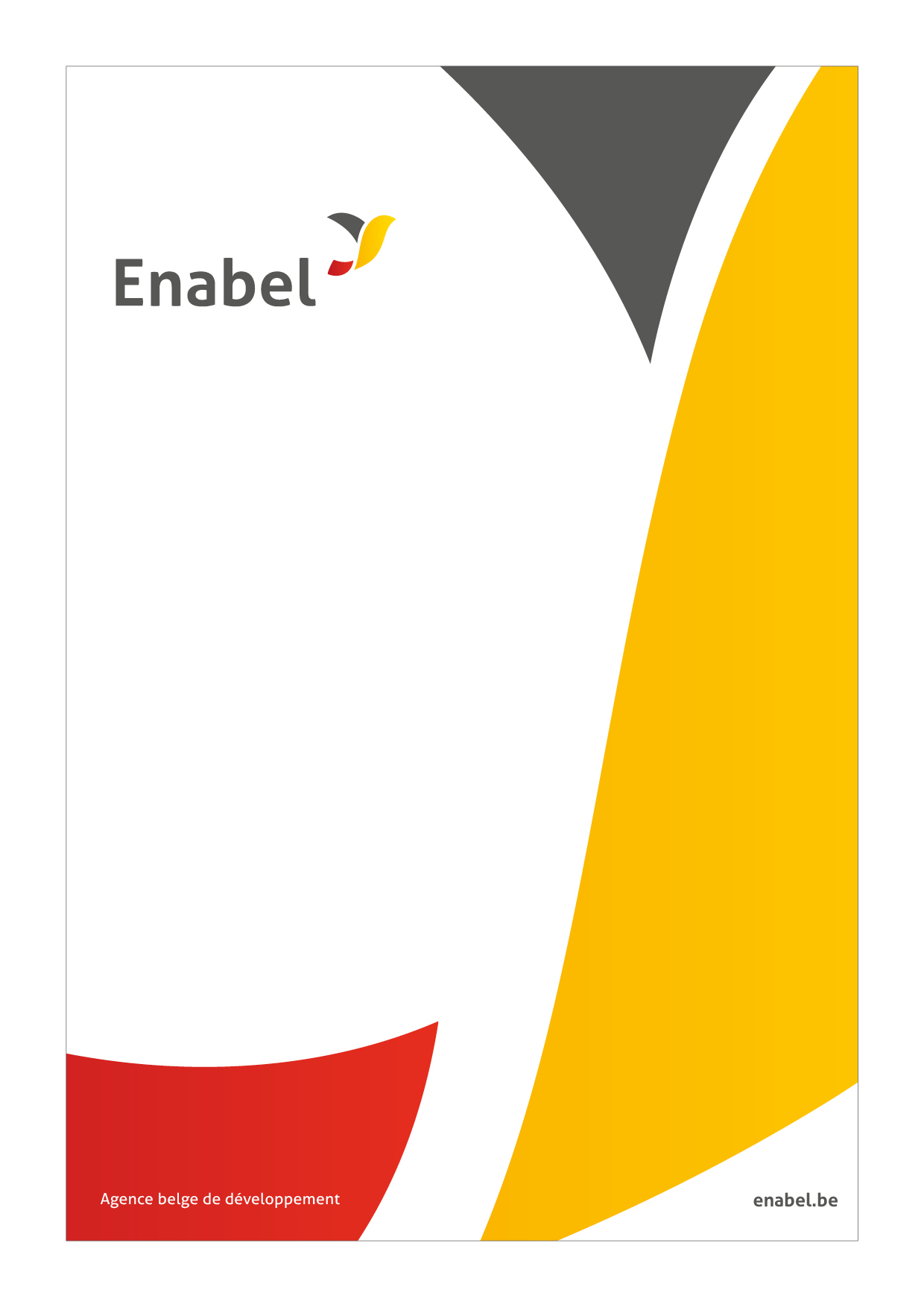 Détails services connexesLot 1 : Equipement médical et laboratoireLot 2 : Mobilier médical et instrumentationLot 3 : Imagerie médicaleLot 4 : Mobilier de bureauLot 5 : Equipement froid et laboratoireDispatch équipement par siteLot 1 Equipement médical et laboratoireLot 2 Mobilier médical et instrumentationLot 3 Imagerie médicaleLot 4 Mobilier de bureauLot 5 : Equipement laboratoire et froidn°DésignationAutorisation du fabricantGarantieNormes InstallationInspection et essaisDocumentation UtlisateurDocumentation TechniqueFormation utilisateurFormation maintenanceEntretien et maintenanceCout des consommablesListe des pieces de rechangesProtection electrique1Aspirateur chirurgical oui2 ansMarquage CEouiouiouiouiouiouioui2Aspirateur de mucosités 2 ansMarquage CEouiouiouiouiouiouioui3Aspirateur de mucosités manuel2 ansMarquage CEouioui4Autoclave  verticaloui2 ansMarquage CEouiouiouiouiouiouiouiouiRégulateur5Bistouri électrique oui2 ansMarquage CEouiouiouiouiouiouiouiouiOnduleur online6Concentrateur d'oxygèneoui2 ansMarquage CEouiouiouiouiouiouiouiRégulateur7Détecteur de pouls fœtal2 ansMarquage CEouiouioui8Echelle optométrique2 ansMarquage CE9Echographeoui2 ansMarquage CEouiouiouiouiouiOnduleur online10Eclairage opératoire mobile oui2 ansMarquage CEouiouiouiouiouiouiRégulateur11Electrocardiographeoui2 ansMarquage CEouiouiouiouiouiouiouiOnduleur online12Ensemble d'anesthésie oui2 ansMarquage CEouiouiouiouiouiouiouiouioui13Kit de réanimation adulte2 ansMarquage CEoui14Kit de réanimation du nouveau-né2 ansMarquage CEoui15Lampe d'examen2 ansMarquage CEouiouiouiRégulateur16Lampe frontale avec binoculaire2 ansMarquage CEouioui17Laryngoscope 2 ansMarquage CEouioui18lavabo aseptiqueoui2 ansMarquage CEouiouiouiouiouiouioui19Moniteur de surveillance multiparamétriqueoui2 ansMarquage CEouiouiouiouiouiouiouiOnduleur online20Moniteur Spot (PNI,SPO2, temp)oui2 ansMarquage CEouiouiouiouiouiouioui21Négatoscope 2 plages2 ansMarquage CEouiouiouioui22Ophtalmoscope2 ansMarquage CEouioui23Pèse-bébé2 ansMarquage CEouiouiouioui24Pèse-personne2 ansMarquage CEouiouioui25Pousse Seringue2 ansMarquage CEouiouiouiouiouiouiouioui26Stérilisateur à chaleur sèche2 ansouiouiouiouiouiouiRégulateur27Table de réanimation du nouveau néoui2 ansMarquage CEouiouiouiouiouiouiouiouiRégulateur28Table d'opération 2 ansMarquage CEouiouiouiouiouiouioui29Table radianteoui2 ansMarquage CEouiouiouiouiouiouiouiRégulateur30Tensiomètre avec stéthoscope2 ansMarquage CEoui31thermomètre infrarouge2 ansMarquage CEouioui32Valises de verres2 ansMarquage CEoui33ventouse obstétricale2 ansMarquage CEouiouin°DésignationAutorisation du fabricantGarantieNormesInstallationInspection et essaisDocumentation UtlisateurDocumentation TechniqueFormation utilisateur1Armoire vitrine de bloc 1 anMarquage CEoui2Bassin de lit1 an3Boîte à pansement1 anMarquage CE4Boîte à tranchants 5l1 an5Boite cerclage du col de l'utérus1 anMarquage CE6Boite d'accouchement1 anMarquage CE7Boite de petite chirurgie 1 anMarquage CE8Boite de sécurité1 anMarquage CE9Boite d'épisiotomie1 anMarquage CE10Boite Laparotomie / myomectomie1 anMarquage CE11Boite pour césarienne  1 anMarquage CE12Boite pour hystérectomie vaginale1 anMarquage CE13Chariot brancardoui1 anMarquage CEouiouioui14Chariot de soins1 anMarquage CEoui15Civière 1 anMarquage CE16divan examen1 anMarquage CEoui17Escabeau1 an18Fauteuil roulantoui1 anMarquage CEouiouioui19Garrot latex1 an20Haricot Inox1 an21kit de protection1 an22Lame de bistouri + manche1 an23Lit d'hospitalisation avec matelasoui1 anMarquage CEouiouioui24Mètre ruban1 anMarquage CE25Paravent1 anMarquage CEoui26Paravent 5 panneaux1 anMarquage CEoui27Plateaux inox (jeu)1 anMarquage CE28Potence + panier1 anMarquage CEoui29Poubelle inox à pédale1 anMarquage CE30Seau inox sur baquet roulant 1 anMarquage CE31Spéculum (jeu)1 anMarquage CE32Stéthoscopes obstétrical1 anMarquage CE33Table à instrument basse 1 anMarquage CEoui34Table d'accouchementoui1 anMarquage CEouiouiouioui35Table de chevet1 anMarquage CEoui36Table d'examen gynécologiqueoui1 anMarquage CEouiouioui37Table de mayo 1 anMarquage CEoui38Table de réanimation du nouveau-né simple1 anMarquage CEoui39Tabouret chirurgien 1 anMarquage CEoui40Fauteuil de prélèvementoui1 anMarquage CEouiouin°DésignationAutorisation du fabricantGarantieNormes InstallationInspection et essaisDocumentation UtlisateurDocumentation TechniqueFormation utilisateurFormation maintenanceEntretien et maintenanceCout des consommablesListe des pieces de rechanges1Reprographe laser pour films imagerieoui2 ansMarquage CEouiouiouiouiouiouiouiouioui2Onduleur 60 Kvaoui2 ansMarquage CEouiouiouiouiouiouiouiouioui3paravent plombé2 ansMarquage CEoui4Tablier plombé2 ansMarquage CE5Salle os poumons numériséeoui2 ansMarquage CEouiouiouiouiouiouiouiouioui6Radio mobile numériséeoui2 ansMarquage CEouiouiouiouiouiouiouiouiouin°DésignationAutorisation du fabricantGarantieNormesInstallationInspection et essaisDocumentation UtlisateurDocumentation TechniqueFormation utilisateur1Armoire métallique double porte1 anoui2Bureau1 anoui3Chaise visiteurs1 anoui4Etagere métallique1 anoui5Fauteuil de bureau1 anoui6Horloge1 anoui7Lit simple avec matelas1 anoui8Panneau affichage1 anoui9Table1 anoui10Table de chevet1 anoui11Tabouret1 anouin°DésignationAutorisation du fabricantGarantieNormes InstallationInspection et essaisDocumentation UtlisateurDocumentation TechniqueFormation utilisateurFormation maintenanceEntretien et maintenanceCout des consommablesListe des pieces de rechangesProtection electrique1Agitateur basculant2 ansMarquage CEouiouiouiouioui2Agitateur de kline2 ansMarquage CEouiouiouiouioui3Agitateur magnétique 2 ansMarquage CEouiouiouiouioui4Agitateur vortex 2 ansMarquage CEouiouiouioui5Analyseur d'électrolytes (Na, K, Cl) POCoui2 ansMarquage CEouiouiouiouiouiouioui6Appareil de Westergreen 6 tubes2 ans7Automate d'hématologieoui2 ansMarquage CEouiouiouiouiouiouiouiouiouiOnduleur online8Bacs de coloration2 ans9Bain marie2 ansMarquage CEouiouiouioui10Balance de précision2 ansMarquage CEouiouiouiouioui11Banque de sangoui2 ansMarquage CEouiouiouiouiouiouiouiRégulateur12Centrifugeuseoui2 ansMarquage CEouiouiouiouiouiouiouiRégulateur13Centrifugeuse hématocriteoui2 ansMarquage CEouiouiouiouiouiouiouiouiRégulateur14Compteur de colonies2 ansMarquage CEouiouiouiouioui15Compteur manuel pour formule sanguine2 ansMarquage CE16Etuve bactériologique2 ansMarquage CEouiouiouiouiouiouiRégulateur17Hémoglobinomètre2 ansMarquage CEouiouiouiouioui18Loupe binoculaire2 ansMarquage CEouiouiouioui19Micro pipettes2 ansMarquage CEouiouiouioui20Microscope binoculaire2 ansMarquage CEouiouiouiouioui21Plaque chauffante2 ansMarquage CEouioui22portoir tubes2 ans23Poste de sécurité microbiologique type 2oui2 ansMarquage CEouiouiouiouiouiouiouiouiouiRégulateur24Réfrigérateur à médicamentsoui2 ansMarquage CEouiouiouioui25Refrigérateur solaireoui2 ansMarquage CEouiouiouiouiouiouiouiRégulateur26Rhésuscope 2 ansouiouioui27Table de réanimation du nouveau néoui2 ansMarquage CEouiouiouiouiouiouiouiouiRégulateur28Table d'opération 2 ansMarquage CEouiouiouiouiouiouiouiProvince Sud Ubangui Province Sud Ubangui Province Sud Ubangui Province Sud Ubangui Province Sud Ubangui Province Sud Ubangui ItemDésignationHGR BudjalaHGR BwamandaHGR GemenaHGR Tandala1Aspirateur chirurgical 12Aspirateur de mucosités1123Aspirateur de mucosités manuel114Autoclave vertical5Bistouri électrique 16Concentrateur d'oxygène2227Détecteur de pouls fœtal138Echelle optométrique19Echographe110Eclairage opératoire mobile 1111Electrocardiographe112Ensemble d'anesthésie 113Kit de réanimation adulte114Kit de réanimation du nouveau-né115Lampe d'examen342416Lampe frontale avec binoculaire117Laryngoscope 118lavabo aseptique19Moniteur de surveillance multiparamétrique120Moniteur Spot (PNI,SPO2, temp)22221Négatoscope 2 plages2222Ophtalmoscope123Pèse-bébé124Pèse-personne1125Pousse Seringue26Stérilisateur à chaleur sèche27Table de réanimation du nouveau-né128Table d'opération 129Table radiante130Tensiomètre avec stéthoscope47831thermomètre infrarouge11132Valises de verres133ventouse obstétricale2Province TshopoProvince TshopoProvince TshopoProvince TshopoProvince TshopoProvince TshopoProvince TshopoProvince TshopoProvince TshopoProvince TshopoProvince TshopoKinshasaKinshasaKinshasaKinshasaItemDESIGNATIONHGR IsangiHGR KabondoHGR LubungaHGR Makiso KisanganiCSR Al waleedMaternité LoholoMaternité YahomboleMaternité KilangaHGR Mbuji MayiHGR Mbuji MayiHopital St JosephTotal Général1Aspirateur chirurgical 11142Aspirateur de mucosités21183Aspirateur de mucosités manuel134Autoclave vertical11135Bistouri électrique 126Concentrateur d'oxygène1077Détecteur de pouls fœtal13198Echelle optométrique19Echographe1111510Eclairage opératoire mobile 1111611Electrocardiographe0112Ensemble d'anesthésie 11313Kit de réanimation adulte11314Kit de réanimation du nouveau-né11315Lampe d'examen521432223216Lampe frontale avec binoculaire12222817Laryngoscope 1218lavabo aseptique1119Moniteur de surveillance multiparamétrique1111520Moniteur Spot (PNI,SPO2, temp)1721Négatoscope 2 plages11622Ophtalmoscope1223Pèse-bébé11111624Pèse-personne11425Pousse Seringue2226Stérilisateur à chaleur sèche2212727Table de réanimation du nouveau-né128Table d'opération 111429Table radiante110330Tensiomètre avec stéthoscope162631thermomètre infrarouge1432Valises de verres133ventouse obstétricale125Province Sud UbanguiProvince Sud UbanguiProvince Sud UbanguiProvince Sud UbanguiProvince Sud UbanguiProvince Sud UbanguiItemDésignationHGR BudjalaHGR BwamandaHGR GemenaHGR Tandala1Armoire vitrine de bloc12Bassin de lit643Boîte à pansement2624Boîte à tranchants 5l2355Boite cerclage du col de l'utérus16Boite d'accouchement367Boite de petite chirurgie 28Boite de sécurité555209Boite d'épisiotomie310Boite Laparotomie 1111Boite pour césarienne  3312Boite pour hystérectomie abdominale113Chariot brancard141214Chariot de soins3611115Civière 16Divan d'examen341117Escabeau341918Fauteuil roulant141219Garrot latex26920Haricot Inox461821Kit de protection (Blouses, Tabliers, Bottes, Gants, Lunettes...)13522Lame de bistouri + manche523Lit d'hospitalisation avec matelas9126124Mètre ruban225Paravent2311026Paravent 5 panneaux127Plateaux inox (jeu)1928Potence + panier5146229Poubelle inox à pédale6914230Seau inox sur baquet roulant 131Spéculum (jeu)232Stéthoscopes obstétrical633Table à instrument basse 134Table d'accouchement2335Table de chevet15636Table de mayo 137Table de réanimation du nouveau-né simple138Table d'examen gynécologique1239Tabouret chirurgien 240Fauteuil de prélèvementProvince TshopoProvince TshopoProvince TshopoProvince TshopoProvince TshopoProvince TshopoProvince TshopoProvince TshopoProvince TshopoProvince TshopoKinshasaKinshasaKinshasaItemDésignationHGR IsangiHGR KabondoHGR LubungaHGR Makiso KisanganiCSR Al waleedMaternité LoholoMaternité YahomboleMaternité KilangaHGR Mbuji MayiHopital St JosephTotal Général1Armoire vitrine de bloc1132Bassin de lit10743Boîte à pansement22144Boîte à tranchants 5l13145Boite cerclage du col de l'utérus126Boite d'accouchement43333257Boite de petite chirurgie 248Boite de sécurité6615629Boite d'épisiotomie3610Boite Laparotomie 21511Boite pour césarienne  321112Boite pour hystérectomie abdominale21413Chariot brancard211211514Chariot de soins122643615Civière 2216Divan d'examen331517Escabeau32283218Fauteuil roulant311221719Garrot latex5593620Haricot Inox103821Kit de protection (Blouses, Tabliers, Bottes, Gants, Lunettes...)31222Lame de bistouri + manche51023Lit d'hospitalisation avec matelas4679924Mètre ruban2425Paravent3111003126Paravent 5 panneaux105221127Plateaux inox (jeu)82728Potence + panier2461012129Poubelle inox à pédale119118930Seau inox sur baquet roulant 1231Spéculum (jeu)2432Stéthoscopes obstétrical51133Table à instrument basse 1234Table d'accouchement212221435Table de chevet2236436Table de mayo 1237Table de réanimation du nouveau-né simple1238Table d'examen gynécologique22222111222039Tabouret chirurgien 22640Fauteuil de prélèvement112Province Sud UbanguiProvince Sud UbanguiProvince Sud UbanguiProvince Sud UbanguiProvince Sud UbanguiProvince TshopoProvince TshopoProvince TshopoProvince TshopoItemDESIGNATIONHGR BudjalaHGR BwamandaHGR GemenaHGR IsangiHGR KabondoHGR LubungaTotal Général1Reprographe laser pour films imagerie11111162Onduleur 60 Kva111143paravent plombé12211184Tablier plombé222222125Salle os poumons numérisée111146Radio mobile numérisée112Province Sud UbanguiProvince Sud UbanguiProvince Sud UbanguiProvince Sud UbanguiProvince Sud UbanguiProvince Sud UbanguiProvince TshopoProvince TshopoProvince TshopoProvince TshopoProvince TshopoItemDESIGNATIONHGR BudjalaHGR BwamandaHGR GemenaHGR TandalaHGR KabondoHGR LubungaHGR Makiso KisanganiCSR Al waleedTotal Général1armoire métallique double porte41241212107612Bureau2537862333Chaise visiteurs112912332319111384Etagere métallique3636976405Fauteuil de bureau3537642306Horloge1253117Lit simple avec matelas1122178Panneau affichage422642209Table67292223010Table de chevet202011Tabouret58181010648Province Sud Ubangui Province Sud Ubangui Province Sud Ubangui Province Sud Ubangui Province Sud Ubangui Province Sud Ubangui ItemDésignationHGR BudjalaHGR BwamandaHGR GemenaHGR Tandala1Agitateur basculant2Agitateur de kline3Agitateur magnétique 4Agitateur vortex 5Analyseur d'électrolytes (Na, K, Cl, Ca) POC6Appareil de Westergreen 6 tubes7Automate d'hématologie18Bacs de coloration9Bain marie10Balance de précision11Banque de sang12Centrifugeuse13Centrifugeuse hématocrite14Compteur de colonies15Compteur manuel pour formule sanguine16Etuve bactériologique17Hémoglobinomètre18Loupe binoculaire19Micro pipettes20Microscope binoculaire21Plaque chauffante22portoir tubes23Poste de sécurité microbiologique type 224Réfrigérateur à médicaments125Refrigérateur solaire26Rhésuscope 27Spectrophotomètre de biochimie28thermomètre laboratoireProvince TshopoProvince TshopoProvince TshopoProvince TshopoProvince TshopoProvince TshopoProvince TshopoProvince TshopoProvince TshopoProvince TshopoProvince TshopoKinshasaKinshasaKinshasaKinshasaItemDESIGNATIONHGR IsangiHGR KabondoHGR LubungaHGR Makiso KisanganiCSR Al waleedMaternité LoholoMaternité YahomboleMaternité KilangaHGR Mbuji MayiHGR Mbuji MayiHopital St JosephTotal Général1Agitateur basculant1122Agitateur de kline1123Agitateur magnétique 1124Agitateur vortex 1125Analyseur d'électrolytes (Na, K, Cl, Ca) POC11136Appareil de Westergreen 6 tubes1127Automate d'hématologie111158Bacs de coloration1129Bain marie221510Balance de précision111311Banque de sang1111412Centrifugeuse1113Centrifugeuse hématocrite11214Compteur de colonies11215Compteur manuel pour formule sanguine11216Etuve bactériologique111317Hémoglobinomètre1118Loupe binoculaire11219Micro pipettes11220Microscope binoculaire112421Plaque chauffante11222portoir tubes22423Poste de sécurité microbiologique type 211224Réfrigérateur à médicaments1225Refrigérateur solaire44826Rhésuscope 111327Spectrophotomètre de biochimie111328thermomètre laboratoire112